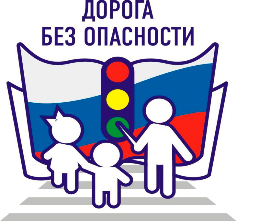 ПЛАН ПРОВЕДЕНИЯНЕДЕЛИ БЕЗОПАСНОСТИ,посвященной вопросам обеспечениябезопасности детей на дорогахс 24 по 28 сентября 2018 года24.09Открытие  Недели:Знакомство с Планом проведения Недели.размещение информации на сайте, оформление стенгазет, занятия в Игротеке «Красный, желтый, зеленый»1-11 классКлассные руководители, актив отряда ЮИД, воспитатели ГПД25.09 Беседа «Что такое 3Д?» Знакомство с газетой «Добрая дорога детства».Выступление активистов отряда ЮИД 5-7 класс  9 классКлассные руководителиНикитин А.А.26.9Занятия в игротеке ГПДПроект «Правила дорожного движения на уроках»1-4 класс5-6 классВоспитатели ГПДСмирнова О.Н.Щербакова Н.С.27.9Конкурс рисунков. Мини-спектакль  по использованию фликеров-светоотражающих элементов 1-4 классКоростелева Ю.В.28.9Единый классный час:  Интерактивная игра « Светофорная история».7-11 классКлассные руководителиЩербакова Н.С.